АДМИНИСТРАЦИЯ 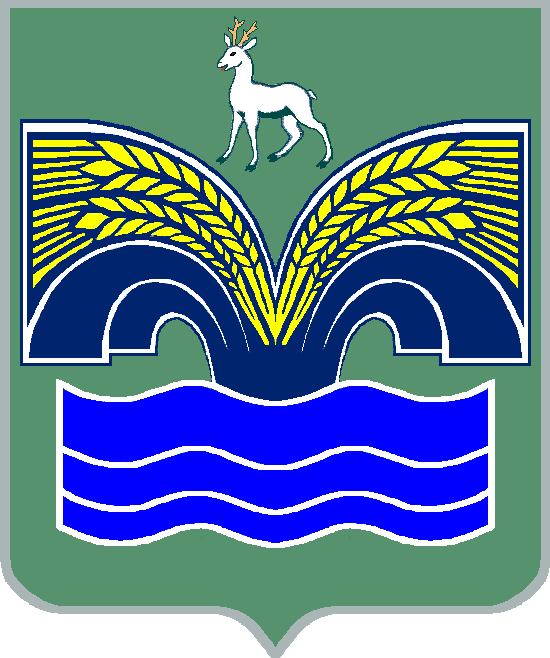 МУНИЦИПАЛЬНОГО РАЙОНА КРАСНОЯРСКИЙ САМАРСКОЙ ОБЛАСТИПОСТАНОВЛЕНИЕот  ________________   №_____Об утверждении реестра муниципальных маршрутов регулярных перевозок муниципального района Красноярский Самарской областиВ соответствии с п. 3 ч. 4 ст. 36, п. 6 ч. 1, ч. 4 ст. 15 Федерального закона от 06.10.2003 № 131-ФЗ «Об общих принципах организации местного самоуправления в Российской Федерации», п.14 ст. 4 Закона Самарской области от 18.01.2016 № 14-ГД «Об организации регулярных перевозок пассажиров и багажа автомобильным транспортом и городским наземным электрическим транспортом на территории Самарской области, о внесении изменений в отдельные законодательные акты Самарской области и признании утратившими силу отдельных законодательных актов Самарской области», п. 5 ст. 44 Устава муниципального района Красноярский Самарской области, принятого решением Собрания представителей муниципального района Красноярский Самарской области от 14.05.2015 № 20-СП, администрация муниципального района Красноярский Самарской области ПОСТАНОВЛЯЕТ:1. Утвердить прилагаемый реестр муниципальных маршрутов регулярных перевозок муниципального района Красноярский Самарской области. 2. Признать утратившим силу постановление администрации муниципального района Красноярский Самарской области от 28.07.2017  № 997 «Об утверждении реестра муниципальных маршрутов регулярных перевозок муниципального района Красноярский Самарской области».3. Опубликовать настоящее постановление в газете «Красноярский вестник» и разместить на официальном сайте администрации муниципального района Красноярский Самарской области в информационно - телекоммуникационной сети «Интернет».4. Настоящее постановление вступает в силу со дня его официального опубликования.5. Контроль за исполнением настоящего постановления возложить на первого заместителя Главы муниципального района Красноярский Самарской области Д.В.Домнина.Глава района                                                                               М.В.БелоусовКраснова 21951УТВЕРЖДЕНпостановлением администрациимуниципального района КрасноярскийСамарской областиот ____________ № ______Реестр муниципальных маршрутов регулярных перевозок муниципального района Красноярский Самарской областиРегистрационный № маршрута п/пПорядковый № номер маршрутаНаименование маршрутаНаименование промежуточных остановочных пунктов по маршруту регулярных перевозокНаименование улиц, автомобильных дорог, по которым предполагается движение транспортных средствПротяженность маршрутаПорядок посадки и высадки пассажировВид регулярных перевозокХарактеристики транспортных средствМаксимальное количество транспортных средств каждого класса, которое допускается использовать для перевозок по маршрутуПланируемое расписание для каждого остановочного пунктаДата начала осуществления регулярных перевозокНаименование, место нахождения юридического лица, осуществляющего перевозки; ФИО, место жительства, ИНН индивидуального предпринимателя,  осуществляющего перевозки11с. Лопатино – с.Красный Ярп. Конезавод,с. Хорошенькоес. Лопатино, п. Конезавод, с. Хорошенькое,  ул.Дорожная, ул.Оренбургская, ул.Промысловая, с. Красный Яр25в любом не запрещенном ПДД местеРегулярные перевозки по нерегулируемым тарифамАвтобус, малый класс1будни с. Лопатино 06-50,08-50, 11-45 с. Красный яр 08-00,        11-00,13-00,17-0021.06.2019ООО "ЛАДЬЯ", 443004, Самарская область, Волжский р-н, п. Подстепновка, ул.Дорожная, д.3А, офис 29, т.88463738736, reisvsamare@gmail.com22с. Хилково – с.Красный Ярс. Тростянка,п. Булак, с. Чапаевос. Хилково, п.Екатериновка, п.Красный ключ, п.Алакаевка, с.Красный Яр, с.Чапаево,п.Булак, п.Тростянка, с.Хилково50в любом не запрещенном ПДД местеРегулярные перевозки по нерегулируемым тарифамАвтобус, малый класс1будни с. Хилково 06-40, 12-00,  14-15 с. Красный яр 10-30, 13-00, 17-00 выходные с. Хилково 13-00 с. Красный яр 14-3021.06.2019ООО "ЛАДЬЯ", 443004, Самарская область, Волжский р-н, п. Подстепновка, ул.Дорожная, д.3А, офис 29, т.88463738736, reisvsamare@gmail.com33с. Шилан - с.Красный Ярп. Подлесныйс. Шилан, с.Чапаево, п. Подлесный, с. Красный Яр27в любом не запрещенном ПДД местеРегулярные перевозки по нерегулируемым тарифамАвтобус, малый класс1будни с. Шилан 07-00, 13-30,   16-30  с. Красный яр 10-30, 13-00, 16-00, 17-0021.06.2019ООО "ЛАДЬЯ", 443004, Самарская область, Волжский р-н, п. Подстепновка, ул.Дорожная, д.3А, офис 29, т.88463738736, reisvsamare@gmail.com44с. Русская Селитьба – с.Красный Ярп. Красный Городок с. Русская Селитьба, с. Большая Раковка, а/д Самара-Уфа, п. Красный Городок (понедельник, пятница), ул.Промысловая, с. Красный Яр64в любом не запрещенном ПДД местеРегулярные перевозки по нерегулируемым тарифамАвтобус, малый класс1понедельник, среда, пятница с. Русская Селитьба         06-50, 08-40, 11-10, 16-00  с. Красный яр 08-00,       10-30, 13-00, 17-00 выходные воскресенье      с. Русская Селитьба 15-30 с. Красный яр 17-0021.06.2019ООО "ЛАДЬЯ", 443004, Самарская область, Волжский р-н, п. Подстепновка, ул.Дорожная, д.3А, офис 29, т.88463738736, reisvsamare@gmail.com55пгт. Мирный – с.Красный Ярс. Колодинка,п. Городцовка пгт. Мирный, с. Колодинка (1 раз в день: из пгт. Мирный в 07-30;из с. Кр.Яр в с. Колодинка в 14-15), п. Светлое Поле, п. Городцовка (3 раза в день: из пгт. Мирный в 07-30, 09-30, 14-30 из с. Кр.Яр в          п. Городцовка в 10-20, 14-00, 16-00), с. Красный Яр17в любом не запрещенном ПДД местеРегулярные перевозки по нерегулируемым тарифамАвтобус, малый класс4будни пгт. Мирный с 06-40 до  17- 40 интервал 15-20 мин. с. Красный яр с 07-20 до 18- 10 интервал 20 мин. выходные суббота          пгт. Мирный 06-40, 07-30, 08-30, 09-30, 10-30, 11-30, 12-00  с. Красный яр 08-30, 09-30, 10-30, 11-30, 12-00, 14-0021.06.2019ООО "ЛАДЬЯ", 443004, Самарская область, Волжский р-н, п. Подстепновка, ул.Дорожная, д.3А, офис 29, т.88463738736, reisvsamare@gmail.com67п. Яблоневый – с.Красный Ярп. Яровой, п.Коммунарский,с.Калиновка,с.Украинка,с.Старый Буян,с.Заглядовкас.Екатериновкап. Яблоневый (вторник, пятница, воскресенье), п. Яровой (вторник, пятница, воскресенье), п. Коммунарский, с. Калиновка, с. Украинка, с. Старый Буян, с. Заглядовка, с. Екатериновка,с. Красный Яр61в любом не запрещенном ПДД местеРегулярные перевозки по нерегулируемым тарифамАвтобус, малый класс1будни п. Яблоневый 07-30, 13-00   с. Красный яр 11-00, 16-0021.06.2019 ООО "ЛАДЬЯ", 443004, Самарская область, Волжский р-н, п. Подстепновка, ул.Дорожная, д.3А, офис 29, т.88463738736, reisvsamare@gmail.com78с. Новый Буян – с. Красный Ярд.Николаевка,с.Старый Буян,с.Заглядовка,с.Екатериновка п.Жареный Бугорс. Новый Буян, д. Николаевка,с. Старый Буян,с. Заглядовка,с. Екатериновка,п. Жареный Бугор, ул.Комсомольская, с. Красный Яр43в любом не запрещенном ПДД местеРегулярные перевозки по нерегулируемым тарифамАвтобус, малый класс1Буднис. Новый Буян 07-00, 09-00, 12-00, 15-00 с. Красный яр 08-00, 11-00, 13-00, 16-3021.06.2019ООО "ЛАДЬЯ", 443004, Самарская область, Волжский р-н, п. Подстепновка, ул.Дорожная, д.3А, офис 29, т.88463738736, reisvsamare@gmail.com810п. Волжский – с. Красный Ярс. Малая Царевщина,п. Городцовкапгт. Волжский, с. Малая Царевщина, п. Городцовка, ул.Кооперативная, ул.Пионерская, ЦРБ, с. Красный Яр 33в любом не запрещенном ПДД местеРегулярные перевозки по нерегулируемым тарифамАвтобус, малый класс1будни пгт. Волжский  07-20 с. Красный яр 16-3021.06.2019ООО "ЛАДЬЯ", 443004, Самарская область, Волжский р-н, п. Подстепновка, ул.Дорожная, д.3А, офис 29, т.88463738736, reisvsamare@gmail.com911п. Новосемейкино – с. Красный Ярс. Старосемейкино, с. Белозеркипгт. Новосемейкино, с. Старосемейкино           (2 раза, в день: из            с. Старосемейкино в 07-25, 11-35 из с. Кр. Яр в с. Старосемейкино в12-55, 16-45), с. Белозерки, ул. Пионерская,             ул. Комсомольская, с. Красный Яр28в любом не запрещенном ПДД местеРегулярные перевозки по нерегулируемым тарифамАвтобус, малый класс1понедельник, среда, пятницапгт. Новосемейкино 07-10,    08-30, 09-50, 11-20, 15-50,     16-50с. Красный яр 07-40, 09-10, 10-30, 12-40, 16-15, 17-2021.06.2019ООО "ЛАДЬЯ", 443004, Самарская область, Волжский р-н, п. Подстепновка, ул.Дорожная, д.3А, офис 29, т.88463738736, reisvsamare@gmail.com1012с. Малая Каменка – с.Красный Ярп. Кочкари,п. Угловойс. Малая Каменка,п. Кочкари,п. Угловой, ул.Комсомольская, ул.Промысловая, с. Красный Яр25в любом не запрещенном ПДД местеРегулярные перевозки по нерегулируемым тарифамАвтобус, малый класс1понедельник, среда, пятницас. Малая Каменка 06-50, 08-40, 11-10, 16-00с. Красный яр 08-00, 10-30, 13-00, 17-00выходные воскресенье      с. Малая Каменка 15-30с. Красный яр 17-0021.06.2019ООО "ЛАДЬЯ", 443004, Самарская область, Волжский р-н, п. Подстепновка, ул.Дорожная, д.3А, офис 29, т.88463738736, reisvsamare@gmail.com